О практике работы координационного совета организаций профсоюзов Чайковского городского округа Заслушав и обсудив информацию Петрика В.Б., председателя координационного совета организаций профсоюзов Чайковского городского округа о практике работы, президиум Пермского крайсовпрофа постановляет:   Практику  работы координационного совета организаций профсоюзов Чайковского городского округа по выполнению уставных задач одобрить. Рекомендовать членским организациям Пермского крайсовпрофа:усилить мотивационную работу профсоюзов в муниципальных образованиях Пермского края, используя все имеющиеся ресурсы отраслевых организаций, Пермского крайсовпрофа и ФНПР; принять меры к созданию (возрождению) первичных профсоюзных организаций в территориях, повышению профсоюзного членства;оказывать содействие председателям КСОП по вопросам защиты социально-трудовых прав работников организаций, находящихся в соответствующих муниципальных образованиях;увеличить подписку на газеты «Профсоюзный курьер» и «Солидарность».Контроль  исполнения   постановления  возложить  на  и.о. заместителя председателя, заведующую отделом профсоюзной работы Пермского крайсовпрофа Истомину Е.И.Социальное партнерство в Чайковском  городском округеГлавной стратегической целью социально-экономического развития Чайковского городского округа  является снижение уровня бедности населения района, основанное на росте заработной платы и доходов населения, что предполагает устойчивое развитие экономики, малого и среднего бизнеса и предпринимательства, обеспечение эффективной занятости, подготовку и повышение квалификации кадров, создание безопасных условий труда, улучшение качества окружающей среды . Чайковский городской округ - один из крупнейших в крае, имеет большой промышленный потенциал. К сожалению, все экономические проблемы региона и страны в целом присущи и нашей территории: задержки и невыплаты по уплатам налоговых отчислений в бюджетные и небюджетные фонды, заработных  плат на фоне сложных экономических ситуаций на предприятиях и в организациях (особенно среднего и малого бизнеса), теневой сектор экономики, безработица, естественный отток населения  и многое другое.В администрации округа на протяжении последних лет  работает межведомственная комиссия по снижению социальной напряженности,  трехсторонняя комиссия по регулированию социально-трудовых отношений,  заключено территориальное трехстороннее соглашение  по регулированию социально-трудовых отношений. По работе МВК .В состав комиссии входят представители  отделов финансов и экономического развития  администрации ЧГО, налоговой службы, пенсионного фонда, прокуратуры, судебные приставы, а также Городской думы и  председателя КСОП.  Заседания проходят раз в месяц. Основными вопросами на всех заседаниях МВК являются вопросы о социально-экономическом положении на предприятии и о перспективах ликвидации задолженности по уплате обязательных платежей в бюджет и внебюджетные фонды, о состоянии расчетов с работниками по заработной плате, о ситуации на рынке труда.  Для этого на комиссию приглашаются и заслушиваются руководители проблемных предприятий и организаций, согласно спискам должников, подаваемых  ФНС и  ФСС. Председатель КСОП  Петрик В.Б. включен  в состав  межведомственной рабочей группы по реализации нацпроекта  «Производительность труда и поддержка занятости».По работе трехсторонней комиссии по регулированию социально-трудовых отношений.Еще 7 назад социальное партнёрство на нашей территории  проходило в основном в формате  ежеквартальных встреч представителей КСОП с главами района и города с приглашением  и заслушиванием информации руководителей социальных секторов. Начиная с 2014 года, используется практика выездных заседаний трёхсторонней комиссии, причем не только на предприятия и организации, имеющие профсоюзные ячейки, но и в те, где их нет. Предшествует «трёхсторонке» заседание рабочей группы,  на которой решаются оргвопросы. Работодатели принимающей стороны обеспечивают экскурсии по своим организациям, есть возможность живого диалога с работниками, чтобы  посмотреть на условия труда. Вопросы, поднимаемые на заседаниях, обязательно включают уровень социальной защищенности рабочих и служащих, подробную информацию о  работе профсоюзной организации, в том числе про взаимодействие профсоюзов с администраций. В последние годы СМИ активно освещают данные мероприятия, информация помимо газет и ТВ размещается  в соцсетях и на сайте администрации ЧГО.Главное в работе комиссии:1.	Бесценный опыт общения сторон социального партнёрства, изучение возможностей друг друга, что позволяет находить оптимальное решение вопросов.2.	Практический опыт, получаемый после воочию увиденных условий труда  на предприятиях и организациях различных форм собственности бюджетной и небюджетной сферы, налаживание новых контактов.3.	Позиционирование профсоюзов на территории, как важного игрока на арене социально-экономической жизни округа,  поиск точек роста.Требуется обратить внимание на:1.	Использование практики приглашения руководителей отраслевых профсоюзов  на заседания территориальных  трехсторонних комиссий  при рассмотрении вопросов,  соответствующих их компетенции (пример Нытвы). 2.	Необходимость регулярного включения в повестку заседаний трехсторонних комиссий вопросов  контроля исполнения обязательств сторонами социального партнёрства  трехсторонних соглашений.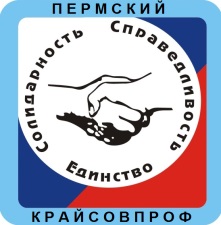 ФНПР  Пермский краевой союз ОРГАНИЗАЦИЙ ПРОФСОЮЗОВ   «ПЕРМСКИЙ КРАЙСОВПРОФ»                                  ПРЕЗИДИУМ                      ПОСТАНОВЛЕНИЕ================================================================17 октября 2019 года                                г.Пермь                                      №  6 – 3================================================================17 октября 2019 года                                г.Пермь                                      №  6 – 3================================================================17 октября 2019 года                                г.Пермь                                      №  6 – 3Председатель Пермского  крайсовпрофа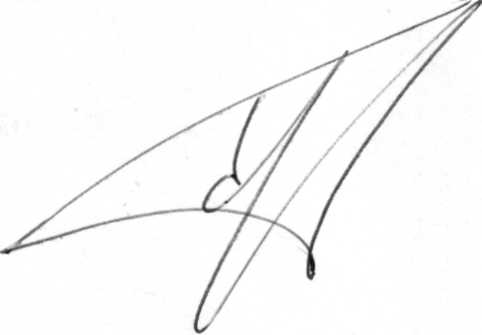 С.Н. Булдашов